Об утверждении методических рекомендаций по отнесению закупок товаров, работ и услуг к сфере информационно-коммуникационных технологий на 2020 год  и на плановый период 2021 и 2022 годовВ соответствии с Положением о Министерстве цифрового развития Республики Алтай, утвержденного постановлением Правительства Республики Алтай от 12 декабря 2019 года № 350, в целях реализации приказа Министерства связи и массовых коммуникаций Российской Федерации от 22 августа 2013 года № 220 «Об утверждении методических рекомендаций для исполнительных органов государственной власти субъектов Российской Федерации по осуществлению учета и классификации информационных систем и компонентов информационно-телекоммуникационной инфраструктуры, создаваемых и приобретаемых за счет средств бюджетов субъектов Российской Федерации, а также по составу сведений, размещаемых в системе учета информационных систем», приказа Министерства финансов Российской Федерации от 1 июля 2013 года № 65н «Об утверждении Указаний о порядке применения бюджетной классификации Российской Федерации», приказа Министерства финансов Республики Алтай от 30 октября 2017 года № 179-п «О применении кода вида расходов 242 «Закупка товаров, работ, услуг в сфере информационно-коммуникационных технологий» с целью определения направлений расходования бюджетных средств по видам и типам затрат, за счет которых осуществляются расходы на проведение мероприятий по информатизациип р и к а з ы в а ю :Утвердить прилагаемые методические рекомендации по отнесению закупок товаров, работ и услуг к сфере информационно-коммуникационных технологий на 2020 год и на плановый период 2021 и 2022 годов согласно приложению к настоящему Приказу.Оплата договоров на монтаж, обеспечение функционирования и поддержку работоспособности систем, не относящихся к сфере информационно-коммуникационных технологий (пожарной и охранной сигнализации, систем допуска в помещение, видеонаблюдения (в том числе с использованием удаленных web-камер), не регулируется настоящим приказом.Контроль за исполнением настоящего Приказа возложить на заместителя министра С.П. Алымова.УТВЕРЖДЕНЫприказом Министерства цифрового развития Республики Алтай
от «____»________2020 года № ___Методические рекомендации
по отнесению закупок товаров, работ и услуг к
сфере информационно-коммуникационных технологий на 2020 год и на плановый период 2020 и 2021 годовК закупкам товаров, работ, услуг в сфере информационно - коммуникационных технологий (технологии, предназначенные для совместной реализации информационных и коммуникационных процессов) (далее - ИКТ) следует относить закупки товаров, работ, услуг по следующим направлениям:проектирование прикладных систем и ИКТ-инфраструктуры, в том числе:разработка технической документации;разработка прочих документов;разработка (доработка) программного обеспечения (приобретение исключительных прав):разработка специализированного программного обеспечения прикладных систем;доработка специализированного программного обеспечения прикладных систем;приобретение исключительных прав на программное обеспечение;приобретение оборудования, в том числе с предустановленным программным обеспечением (включая расходы на приобретение (создание) объектов, являющихся средствами технического обеспечения, необходимого для функционирования информационных систем и компонентов ИКТ- инфраструктуры), в том числе:технических средств, являющихся средствами технического обеспечения, необходимого для функционирования информационных систем и компонентов	ИКТ-инфраструктуры (серверное оборудование и оборудование центров обработки данных, транспортно-коммуникационное оборудование, оборудование рабочих станций, периферийное и специализированное оборудование, используемое вне состава рабочих станций (сетевые принтеры и средства оперативной полиграфии, сетевые сканеры, в т.ч. специализированные));средств связи (телефонных аппаратов, в том числе сотовых телефонных аппаратов, раций, радиостанций и т.п.);оргтехники (в том числе автоматизированных рабочих мест, принтеров, сканеров, многофункциональных устройств (копировально-множительной техники, факсов);источников (агрегатов) бесперебойного питания;средств мониторинга трафика, балансировки нагрузки, средств интеллектуального управления телекоммуникационными сетями, средств космической связи;автоматических телефонных станций, средств IP-телефонии (абонентское оборудование (модемы, сетевые карты, IP-телефоны и т.п.), прочее телекоммуникационное оборудование);услуги по доставке и складированию оборудования, не включая расходы по закупке запасных инструментов и принадлежностей (комплектующих);кондиционеры;монтажные и пусконаладочные, инсталляционные работы в сфере ИКТ:строительство и монтаж наружных сетей связи и оборудования линейных сооружений связи;строительство волоконно-оптических линий связи и линейнокабельных систем;прокладка кабелей связи в грунт, канализацию, в коллекторах и тоннелях, подвеска кабелей;монтаж и подключение оборудования внешнего, внутреннего и бесперебойного электроснабжения;монтаж станционных сооружений;монтаж систем кондиционирования;монтаж систем вентиляции;монтаж структурированных кабельных сетей (СКС) и локальновычислительных сетей (ЛВС) (в том числе беспроводных);монтаж узлов связи (шкафов, телекоммуникационных стоек, выносных узлов);установка и настройка телекоммуникационного оборудования;установка, монтаж и настройка программного обеспечения;монтаж линий связи;монтажные работы по оборудованию, требующему монтажа, в случае если данные работы не предусмотрены договорами поставки (государственными (муниципальными) контрактами) на строительство, реконструкцию, техническое перевооружение объектов;осуществление комплекса работ по специальным проверкам и обследованиям;установка и настройка вычислительного оборудования (серверное оборудование, системы хранения данных, оборудование резервного копирования информации);создание, установка и настройка программного обеспечения;создание, установка и настройка информационных систем;приобретение программного обеспечения;приобретение неисключительных прав на прикладное и системное программное обеспечение, необходимое для обеспечения функционирования информационных систем и компонентов ИКТ-инфраструктуры;приобретение и обновление справочно-информационных баз данных (покупка контента, за исключением доступа к электронным версиям периодических печатных изданий);подключение (обеспечение доступа) к внешним информационным ресурсам и сетям связи, коммуникационным сетям;приобретение сервисного обслуживания;информационно - технологическое сопровождение пользователей;приобретение пакета сервисных услуг по обслуживанию программного обеспечения, включая обновление справочно-информационных баз данных (покупку контента) в случае их неотделимости от пакета сервисных услуг;эксплуатационные расходы:обеспечение функционирования и поддержка работоспособности прикладного и системного программного обеспечения;техническое обслуживание аппаратного обеспечения (аппаратнопрограммных комплексов и устройств), включающее контроль технического состояния, включая аттестацию ИКТ-оборудования на соответствие требованиям безопасности;техническое обслуживание средств связи;техническое обслуживание систем кондиционирования;ремонт и техническое обслуживание оргтехники;ремонт локальных вычислительных сетей;техническое обслуживание информационно-технических средств,информационно-вычислительных	систем, телекоммуникационного и серверного оборудования, систем передачи и отображения информации, картриджей;закупка комплектующих, запасных частей, расходных материалов для информационно-технических средств и оборудования, относящегося к сфере ИКТ;услуги по аренде:ИКТ-оборудования (автоматизированных рабочих мест, коммуникационного,	серверного, периферийного	оборудования) в соответствии с заключенными договорами аренды (субаренды, имущественного найма, проката);каналов связи;приобретение товаров, выполнение специальных работ, оказание специальных услуг в области защиты информации:приобретение средств технической защиты информации (далее - СТЗИ), лицензий	(предоставление (передача) неисключительных (пользовательских) прав) на использование СТЗИ, услуг по установке, настройке, техническому сопровождению (предоставлению сервисных пакетов на техническую поддержку) СТЗИ;приобретение средств криптографической защиты информации (далее - СКЗИ), лицензий (предоставление (передача) неисключительных (пользовательских) прав) на использование СКЗИ, услуг по установке, настройке, техническому сопровождению (предоставлению сервисных пакетов на техническую поддержку) СКЗИ;приобретение программно-аппаратных комплексов аутентификации и хранения ключевой информации пользователей;выполнение работ по сертификации оборудования, программных средств по требованиям информационной безопасности;оказание услуг по созданию защищенных программно-аппаратных комплексов;оказание услуг по предпроектному обследованию, по проектированию системы защиты государственной информационной системы Республики Алтай;оказание услуг по предпроектному обследованию, по проектированию системы защиты информационной системы персональных данных;оказание услуг по созданию системы защиты государственной информационной системы Республики Алтай;оказание услуг по созданию системы защиты информационной системы персональных данных;оказание услуг по расширению (модернизации) системы защиты государственной информационной системы Республики Алтай;оказание услуг по расширению (модернизации) системы защиты информационной системы персональных данных;оказание	услуг	по	аттестации	по	требованиям безопасности информации государственной информационной системы Республики Алтай;оказание услуг по аттестации	по требованиям безопасности информации информационной системы персональных данных;оказание услуг по переаттестации по требованиям безопасности информации государственной информационной системы Республики Алтай;оказание услуг по переаттестации по требованиям безопасности информации информационной системы персональных данных;оказание услуг по проведению оценки соответствия требованиям безопасности государственной информационной системы Республики Алтай;оказание услуг по проведению оценки соответствия требованиям безопасности информационной системы персональных данных;оказание услуг по созданию системы защиты объекта информатизации (выделенное помещение, автоматизированная система) по требованиям безопасности информации, содержащей сведения, составляющие государственную тайну;проведение специальных проверок основных технических средств и систем, вспомогательных технических средств и систем;проведение объектовых специальных исследований;оказание услуг по аттестации объекта информатизации (выделенное помещение, автоматизированная система) по требованиям безопасности информации, содержащей сведения, составляющие государственную тайну;оказание услуг по ежегодному (периодическому) контролю защищенности (эффективности реализованных мер защиты информации) на объекте информатизации (выделенном помещении, автоматизированной системе) по требованиям безопасности информации, содержащей сведения, составляющие государственную тайну;оказание услуг по переаттестации объекта информатизации (выделенное помещение, автоматизированная система) по требованиям безопасности информации, содержащей сведения, составляющие государственную тайну;информационное сопровождение реализации мероприятий в сфере информационных технологий, связи и телекоммуникаций, в том числе:размещение информационных материалов в средствах массовой информации;- проведение мероприятий, направленных на популяризацию возможностей и преимуществ информационного общества.Кроме того, к сфере ИКТ относятся:услуги телефонной и телеграфной связи (абонентская и повременная плата за местные, междугородные и международные переговоры);услуги сотовой связи;услуги спутниковой связи;услуги по обеспечению доступа к сети Интернет (включая абонентскую плату за пользование этой сетью);услуги по предоставлению каналов связи вне зависимости от типа передаваемых сигналов (цифровых, аналоговых);услуги по предоставлению в пользование места в кабельной канализации связи;обеспечение доступа к телефонной сети связи общего пользования; предоставление доступа к услугам междугородной и международной связи;эксплуатация Структурированных Кабельных Сетей и локальновычислительных сетей (ЛВС) (в том числе беспроводных).СОГЛАСОВАНО:Заместитель министра                                         _____________ С.П. АлымовНачальник отдела по развитиюинформационных технологий                          _________________Р.В. БовинНачальникадминистративно-правового отдела                ______________А.В. ЗамятинаМИНИСТЕРСТВО ЦИФРОВОГО РАЗВИТИЯ РЕСПУБЛИКИ АЛТАЙ(Минцифра РА)АЛТАЙ РЕСПУБЛИКАНЫНГЦИФРОВОЙ ÖЗӰМИНИНГМИНИСТЕРСТВОЗЫ(АР Минцифразы)ПРИКАЗJАКАРУ«__» ___________ 2020 года№_______г. Горно-Алтайскг. Горно-АлтайскИсполняющий обязанности министраН.Н. Степанов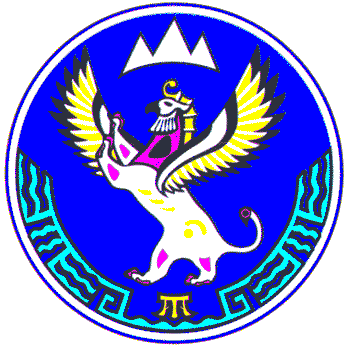 